9/2023Focused Practice Designation in Clinical MicrobiologyApplication(Diplomates who completed ACGME accredited training in Medical Microbiology should log in to PATHway to complete the online application for Medical Microbiology certification.)The purpose of the focused practice designation is:a. to recognize and provide a credential to diplomates who have successfully completed non-ACGME accredited training OR b. to recognize ABPath certified physicians whose practice has been primarily or exclusively devoted to clinical microbiology.A. Focused Practice in Clinical Microbiologya. All candidates for Focused Practice Designation in Clinical Microbiology must be certified in AP/CP or CP and meet one of the following eligibility requirements:Successful completion of training in an American Society for Microbiology Committee on Postgraduate Education Programs (CPEP) accredited training program, ORBe eligible for the practice pathway, which requires that a diplomate has spent at least 30% time (an average of 16 weeks per year) in three of the last five years practicing Clinical Microbiology.b. All candidates with time-limited certification must be participating in the Continuing Certification Program (CC) and up-to-date with CC requirements.c. All candidates must take and pass an examination in Clinical Microbiology. d. After receiving this designation, diplomates are required to participate in the CC Program to maintain their Focused Practice designation.2.	It is a requirement that you possess a current, valid, full and unrestricted medical license to practice medicine or osteopathy. You will be required to upload a copy of your current, valid, full and unrestricted medical license in PATHway to your “My Profile” tab.3.	The examination for Focused Practice Designation in Clinical Microbiology is administered at Pearson VUE Testing Centers.a. Refer to the ABPath website, abpath.org, “Focused Practice Designation” for examination dates. 4.	The fee for the Focused Practice Designation in Clinical Microbiology is $1400.00.  Payment can be made by credit card (MasterCard, Visa, American Express) by completing the attached credit card authorization form.  Payment is also accepted by check or US money order.  Make check payable to “The American Board of Pathology”.5.	All applications must be completed using a computer (typed). Handwritten applications will not be accepted.6.	Completed applications will not be accepted by email or fax.  Please mail to:American Board of PathologyOne Urban Centre, Suite 6904830 W. Kennedy Blvd.Tampa, FL  33609-25717.	All correspondence regarding this application will be via email.8.	If you have any questions regarding the application or requirements for Focused Practice Designation in Clinical Microbiology, please email Renee@abpath.org or phone 813/286-2444 ext. 223.Revised 9/2023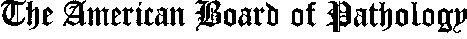 One Urban Centre, Suite 6904830 West Kennedy BoulevardTampa, Florida 33609-2571abpath.orgRevised 9/2023One Urban Centre, Suite 6904830 West Kennedy BoulevardTampa, Florida 33609-2571abpath.orgRegistration Form for Focused Practice in Clinical Microbiology ExaminationThe examination for Focused Practice Designation in Clinical Microbiology will be administered at Pearson VUE Testing Centers. An email will be sent from ABPath in July when scheduling has opened at Pearson VUE.Revised 9/2023Engraver’s Formfor Focused Practice Designation inClinical Microbiology(Your certificate will be mailed to the mailing address listed in Pathway, ‘My Profile”).It is the policy of The American Board of Pathology to use only the titles "M.D.," meaning Medical Doctor, or "D.O.," Doctor of Osteopathy, after the diplomate’s name on the certificate. A diplomate may elect to have no title after his/her name. The title Ph.D. will not be included on certificates.Examples: John H. Doe, M.D.; John H. Doe, D.O.; John DoeLegal Name Change Verification:  If name to be used on the certificate is different from the name on your application, you must send verification of legal name change. If verification of legal name change is not received, your name will be inscribed on your certificate as it is currently listed in our records. If your name has been legally changed and you wish your name to appear in our records as it has been changed, please indicate below. I wish my name to appear in your records as it has been legally changed. Revised 9/2023One Urban Centre, Suite 6904830 West Kennedy BoulevardTampa, Florida  33609-2571abpath.orgCredit Card AuthorizationFor the Focused Practice Designation inClinical Microbiology ExaminationFOR OFFICE USE ONLYFOR OFFICE USE ONLYFOR OFFICE USE ONLYFOR OFFICE USE ONLYDate ReceivedLicensePrimary certificationFeeReferencesAPPLICATION FOR Focused Practice Designation in Clinical MicrobiologyThis application is only applicable to candidates who are certified in combined Anatomic Pathology and Clinical Pathology or Clinical Pathology.APPLICATION FOR Focused Practice Designation in Clinical MicrobiologyThis application is only applicable to candidates who are certified in combined Anatomic Pathology and Clinical Pathology or Clinical Pathology.APPLICATION FOR Focused Practice Designation in Clinical MicrobiologyThis application is only applicable to candidates who are certified in combined Anatomic Pathology and Clinical Pathology or Clinical Pathology.APPLICATION FOR Focused Practice Designation in Clinical MicrobiologyThis application is only applicable to candidates who are certified in combined Anatomic Pathology and Clinical Pathology or Clinical Pathology.INSTRUCTIONS TO APPLICANTSThis application must be downloaded, completed on a computer and mailed to the ABPath office. Please see the deadline date on the ABPath website abpath.org. Handwritten applications will not be accepted. 2.	The fee for the application/designation is $1400.00.  The fee must be submitted with the completed application by the deadline date. 3.	Payment can be made by credit card (MasterCard, Visa, American Express). Please complete the attached credit card authorization form.  Payment is also accepted by check or US money order.  Make check payable to “The American Board of Pathology”.4.	If you have any questions regarding this application, please email Renee@abpath.org. A.  PERSONALA.  PERSONALA.  PERSONALA.  PERSONAL1.	NAMELast 	First	MiddleLast 	First	MiddleLast 	First	Middle2.	Last 4 digits of SSN 3.	ADDRESSStreetStreetStreet  HomeCity 	State	Zip CodeCity 	State	Zip CodeCity 	State	Zip Code  WorkTelephone NumberTelephone NumberTelephone NumberE-Mail AddressE-Mail AddressE-Mail Address4.	GENDER Male         Female Male         Female5.	DATE OF BIRTH (mm/dd/yyyy)5.	DATE OF BIRTH (mm/dd/yyyy)Application for Focused Practice Designation  in Clinical MicrobiologyPage 2Application for Focused Practice Designation  in Clinical MicrobiologyPage 2APPLICATION STATEMENT	I hereby make application to The American Board of Pathology, Inc. (hereinafter, the "ABPath") for the issuance to me of a Focused Practice designation as a specialist in Clinical Microbiology on the basis of successfully meeting all of the requirements relative thereto, all in accordance with and subject to the bylaws, rules, regulations, and registration fees of the ABPath in force at this time.I understand that I am entering into a binding, legal contract with the ABPath and that to complete my application, I must affirmatively indicate my agreement to comply with the following terms. By checking “I Agree”, I acknowledge that I have read, understand and agree to be bound by the contract terms. I understand that if I do not agree to these terms, I will not be allowed to register.I understand and agree that as an applicant: I have the responsibility for supplying to the ABPath information adequate for a proper evaluation of my credentials.I have the responsibility to update any information required in connection with my application, including providing the ABPath complete information relating to any restrictions on, or the suspension or revocation of, my medical license(s) within 60 days of any such restriction, suspension, or revocation.I may be disqualified from sitting for an examination or from issuance of this designation in the event that any of the statements hereinafter made on this application, or hereafter supplied by me to the ABPath, are false or if I have failed to provide material information or in the event that any of the rules governing such examination are violated by me.I request and authorize the evaluation and validation of my credentials in accordance with, and subject to, the rules and regulations of the ABPath.ABPath may provide information to appropriate parties concerning my status of Focused Practice designation issued or not issued, dates and bases for action(s) related to my designation, and/or other appropriate information; all disclosures will be in compliance with the law.All decisions as to my credentials and qualification for admission to the examination and for designation rest solely and exclusively in the ABPath, that its decision is final, and my exclusive appeal from any adverse decision is pursuant to the ABPath's rules and procedures.I hereby release, discharge, covenant not to sue, and hold harmless the ABPath, its trustees, officers, members, examiners, representatives, agents, and any person who supplies information regarding my credentials from any actions, suits, claims, demands, or damages arising out of, or in connection with any action taken by any of them regarding this application, the gathering, collecting, and use of information about my practice or education, the results given with respect to any examination, the failure of the ABPath to designate me, or the revocation of this designation.  I Agree  I Do Not Agree I understand and agree that in order to maintain a fair and secure testing process that: The examination and all test questions are the exclusive property of the ABPath and are protected by copyright law. Because of the confidential and proprietary nature of these copyrighted materials, I agree not to retain, copy, disclose, discuss, share, reveal, distribute, or use for exam preparation any part of these examination materials, including memorized, reconstructed, and recalled items.The following actions may be sufficient cause for ABPath, in its sole discretion, to terminate my participation in an examination, to invalidate the results of my examination, to withhold or revoke my scores, certification or designation, to bar me from future examination, or to take other appropriate action.The giving or receiving of aid in an examination, as evidenced either by observation or by statistical analysis of incorrect answers of one or more participants in the examination, including, but not limited to:Referring to books, notes, or other devices at any time after the start of the examination, including breaks. This prohibited material includes written information or information transferred by electronic, acoustical, or other means.Recording, replicating, recalling, or discussing examination questions. The unauthorized possession, reproduction, disclosure, discussion, or distribution of any examination materials, including, but not limited to, examination questions, answers, reconstructed and recalled items at any time before, during, or after the examination.The offering of any benefit to any agent of the ABPath in return for any right, privilege, or benefit which is not usually granted by the ABPath to other similarly situated candidates or persons.The ABPath may require me to retake an examination if presented with sufficient evidence that the security of the examination has been compromised, notwithstanding the absence of any evidence of my personal involvement in such compromise.  I Agree  I Do Not Agree I understand and agree that: If I meet all of the qualifications for Focus Practice Designation, my designation will be valid contingent upon my timely satisfaction of all requirements of the American Board of Pathology Continuing Certification Program.  I Agree  I Do Not Agree   I agree to be legally bound by the foregoing.APPLICATION STATEMENT	I hereby make application to The American Board of Pathology, Inc. (hereinafter, the "ABPath") for the issuance to me of a Focused Practice designation as a specialist in Clinical Microbiology on the basis of successfully meeting all of the requirements relative thereto, all in accordance with and subject to the bylaws, rules, regulations, and registration fees of the ABPath in force at this time.I understand that I am entering into a binding, legal contract with the ABPath and that to complete my application, I must affirmatively indicate my agreement to comply with the following terms. By checking “I Agree”, I acknowledge that I have read, understand and agree to be bound by the contract terms. I understand that if I do not agree to these terms, I will not be allowed to register.I understand and agree that as an applicant: I have the responsibility for supplying to the ABPath information adequate for a proper evaluation of my credentials.I have the responsibility to update any information required in connection with my application, including providing the ABPath complete information relating to any restrictions on, or the suspension or revocation of, my medical license(s) within 60 days of any such restriction, suspension, or revocation.I may be disqualified from sitting for an examination or from issuance of this designation in the event that any of the statements hereinafter made on this application, or hereafter supplied by me to the ABPath, are false or if I have failed to provide material information or in the event that any of the rules governing such examination are violated by me.I request and authorize the evaluation and validation of my credentials in accordance with, and subject to, the rules and regulations of the ABPath.ABPath may provide information to appropriate parties concerning my status of Focused Practice designation issued or not issued, dates and bases for action(s) related to my designation, and/or other appropriate information; all disclosures will be in compliance with the law.All decisions as to my credentials and qualification for admission to the examination and for designation rest solely and exclusively in the ABPath, that its decision is final, and my exclusive appeal from any adverse decision is pursuant to the ABPath's rules and procedures.I hereby release, discharge, covenant not to sue, and hold harmless the ABPath, its trustees, officers, members, examiners, representatives, agents, and any person who supplies information regarding my credentials from any actions, suits, claims, demands, or damages arising out of, or in connection with any action taken by any of them regarding this application, the gathering, collecting, and use of information about my practice or education, the results given with respect to any examination, the failure of the ABPath to designate me, or the revocation of this designation.  I Agree  I Do Not Agree I understand and agree that in order to maintain a fair and secure testing process that: The examination and all test questions are the exclusive property of the ABPath and are protected by copyright law. Because of the confidential and proprietary nature of these copyrighted materials, I agree not to retain, copy, disclose, discuss, share, reveal, distribute, or use for exam preparation any part of these examination materials, including memorized, reconstructed, and recalled items.The following actions may be sufficient cause for ABPath, in its sole discretion, to terminate my participation in an examination, to invalidate the results of my examination, to withhold or revoke my scores, certification or designation, to bar me from future examination, or to take other appropriate action.The giving or receiving of aid in an examination, as evidenced either by observation or by statistical analysis of incorrect answers of one or more participants in the examination, including, but not limited to:Referring to books, notes, or other devices at any time after the start of the examination, including breaks. This prohibited material includes written information or information transferred by electronic, acoustical, or other means.Recording, replicating, recalling, or discussing examination questions. The unauthorized possession, reproduction, disclosure, discussion, or distribution of any examination materials, including, but not limited to, examination questions, answers, reconstructed and recalled items at any time before, during, or after the examination.The offering of any benefit to any agent of the ABPath in return for any right, privilege, or benefit which is not usually granted by the ABPath to other similarly situated candidates or persons.The ABPath may require me to retake an examination if presented with sufficient evidence that the security of the examination has been compromised, notwithstanding the absence of any evidence of my personal involvement in such compromise.  I Agree  I Do Not Agree I understand and agree that: If I meet all of the qualifications for Focus Practice Designation, my designation will be valid contingent upon my timely satisfaction of all requirements of the American Board of Pathology Continuing Certification Program.  I Agree  I Do Not Agree   I agree to be legally bound by the foregoing.SignatureXSignatureXPlease type your name here Today’s DateApplication for Focused Practice Designation  in Clinical MicrobiologyPage 3Please type your name here      B.  CURRENT CERTIFICATION STATUSB.  CURRENT CERTIFICATION STATUSB.  CURRENT CERTIFICATION STATUSType of CertificationDate CertifiedCombined Anatomic Pathology and Clinical Pathology (APCP)Clinical Pathology (CP)Subspecialty:	Blood Banking/Transfusion MedicineChemical PathologyClinical Informatics	Cytopathology	Dermatopathology	Forensic Pathology	Hematology	Molecular Genetic Pathology	Neuropathology	Pediatric PathologyC. MEDICAL LICENSURE/MEDICAL EDUCATIONC. MEDICAL LICENSURE/MEDICAL EDUCATIONC. MEDICAL LICENSURE/MEDICAL EDUCATIONC. MEDICAL LICENSURE/MEDICAL EDUCATION1.  Medical Licensure. Please login to PATHway and upload your medical license on your ‘My Profile’ tab. The medical license must be current and showing the expiration date when this application is submitted.   I have uploaded my medical license in PATHway.1.  Medical Licensure. Please login to PATHway and upload your medical license on your ‘My Profile’ tab. The medical license must be current and showing the expiration date when this application is submitted.   I have uploaded my medical license in PATHway.1.  Medical Licensure. Please login to PATHway and upload your medical license on your ‘My Profile’ tab. The medical license must be current and showing the expiration date when this application is submitted.   I have uploaded my medical license in PATHway.1.  Medical Licensure. Please login to PATHway and upload your medical license on your ‘My Profile’ tab. The medical license must be current and showing the expiration date when this application is submitted.   I have uploaded my medical license in PATHway.2.	Medical Education.2.	Medical Education.2.	Medical Education.2.	Medical Education.Name of Medical SchoolName of Medical SchoolName of Medical SchoolName of Medical SchoolDate of GraduationDate of GraduationDate of GraduationDate of GraduationD. ACCREDITED TRAINING (CPEP) (if applicable)D. ACCREDITED TRAINING (CPEP) (if applicable)D. ACCREDITED TRAINING (CPEP) (if applicable)D. ACCREDITED TRAINING (CPEP) (if applicable)1.  Clinical Microbiology Training. List only the full-time training in an American Society for Microbiology Committee on Postgraduate Education Programs (CPEP) accredited training program1.  Clinical Microbiology Training. List only the full-time training in an American Society for Microbiology Committee on Postgraduate Education Programs (CPEP) accredited training program1.  Clinical Microbiology Training. List only the full-time training in an American Society for Microbiology Committee on Postgraduate Education Programs (CPEP) accredited training program1.  Clinical Microbiology Training. List only the full-time training in an American Society for Microbiology Committee on Postgraduate Education Programs (CPEP) accredited training programInstitutionProgram DirectorDatesNo. Months Full Time        thru        If your Start Date and End Date are beyond the number of full-time months, please explain the non-continuous training dates.      If your Start Date and End Date are beyond the number of full-time months, please explain the non-continuous training dates.      If your Start Date and End Date are beyond the number of full-time months, please explain the non-continuous training dates.      If your Start Date and End Date are beyond the number of full-time months, please explain the non-continuous training dates.      Program Director’s Name:Program Director’s Name:Program Director’s Name:Program Director’s Name:Program Director’s e-mail address:      Program Director’s e-mail address:      Program Director’s e-mail address:      Program Director’s e-mail address:      Application for Focused Practice Designation  in Clinical MicrobiologyPage 4Please type your name here      E. PRACTICE EXPERIENCE (if no CPEP training)1.  Practice Experience. Requires that the diplomate has spent at least 30% time (an average of 16 weeks per year) in three of the last five years practicing Clinical Microbiology.a.	Clinical Microbiology Activity. Please list each practice position as applicable.a.	Clinical Microbiology Activity. Please list each practice position as applicable.a.	Clinical Microbiology Activity. Please list each practice position as applicable.a.	Clinical Microbiology Activity. Please list each practice position as applicable.Company/InstitutionTitle/PositionDatesHours*        thru                thru                thru                thru                thru        *Hours = Average number of hours per week in Clinical Microbiology*Hours = Average number of hours per week in Clinical Microbiology*Hours = Average number of hours per week in Clinical Microbiology*Hours = Average number of hours per week in Clinical Microbiologyb.	Description of Clinical Microbiology Activities. Include in your description a short explanation of your duties in Clinical Microbiology. Describe who your position reports to and who reports to your position, if appropriate. Include any graduate medical education courses or degrees in Clinical Microbiology, or affiliated field you may have received.Measures of Practice Activity.(The field below will expand as you type).Application for Focused Practice Designation  in Clinical MicrobiologyPage 5Please type your name here      F.  ADVERSE ACTIONS1.	Were you disciplined during your training? 	 Yes   NoIf yes, please provide details below.2.	Do you have a history of substance abuse or impairments? 	 Yes   NoIf yes, please provide details below.3.	Have you ever been censured by a hospital, state, or medical society? 	 Yes   NoIf yes, please provide details below.4.	Have you ever had your membership in a state or other 	medical society revoked, restricted, or denied? 	 Yes   NoIf yes, please provide details below.5.	Have you ever had your license to practice medicine restricted or 	revoked either through governmental action or voluntary surrender? 	 Yes   NoIf yes, please provide details below. You must inform the ABPath of the details or your application will be denied.6.	Have you ever had your hospital medical staff membership 	or privileges revoked, restricted, or denied other than for 	record room deficiencies? 	 Yes   NoIf yes, please provide details below.7.	Have you ever been convicted of a felony? 	 Yes   NoIf yes, please provide details below.Application for Focused Practice Designation  in Clinical MicrobiologyPage 6G.  VERIFICATION FORM for Practice Experience onlyThe ABPath will email a copy of this form to each of the (3) references listed on page 7.Applicant Name:      Job Title/Position:      Company/Institution/Organization:      Start Date:      	End Date:      Average number of hours per week in total Clinical Microbiology:      Please provide a brief description of your practice in Clinical Microbiology (see E.1.b.) (this field will expand as you type): Application for Focused Practice Designation  in Clinical MicrobiologyPage 7H.  REFERENCES AND SIGNATURESH.  REFERENCES AND SIGNATURESH.  REFERENCES AND SIGNATURESList three references from whom information may be obtained regarding this application. One reference must be an ABPath certified pathologist, and the others must be able to attest to your Clinical Microbiology activities (e.g. Department Chair, Chief of Staff/CMO, hospital administrator). Three references must be supplied.List three references from whom information may be obtained regarding this application. One reference must be an ABPath certified pathologist, and the others must be able to attest to your Clinical Microbiology activities (e.g. Department Chair, Chief of Staff/CMO, hospital administrator). Three references must be supplied.List three references from whom information may be obtained regarding this application. One reference must be an ABPath certified pathologist, and the others must be able to attest to your Clinical Microbiology activities (e.g. Department Chair, Chief of Staff/CMO, hospital administrator). Three references must be supplied.Name 	TitleName 	TitleIf Hospital or Medical Center, include name of InstitutionIf Hospital or Medical Center, include name of InstitutionCity 	State	Zip CodeCity 	State	Zip CodeTelephone Number 	E-mail address 	Fax NumberTelephone Number 	E-mail address 	Fax NumberName 	TitleName 	TitleIf Hospital or Medical Center, include name of InstitutionIf Hospital or Medical Center, include name of InstitutionCity 	State	Zip CodeCity 	State	Zip CodeTelephone Number 	E-mail address 	Fax NumberTelephone Number 	E-mail address 	Fax NumberName 	TitleName 	TitleIf Hospital or Medical Center, include name of InstitutionIf Hospital or Medical Center, include name of InstitutionCity 	State	Zip CodeCity 	State	Zip CodeTelephone Number 	E-mail address 	Fax NumberTelephone Number 	E-mail address 	Fax NumberIn order to prevent any delay in the processing of your application, please request those listed above to promptly complete and return the ABPath reference form that will be sent from the ABPath office. All references must respond before this application will be reviewed by the Credentials Committee for approval.In order to prevent any delay in the processing of your application, please request those listed above to promptly complete and return the ABPath reference form that will be sent from the ABPath office. All references must respond before this application will be reviewed by the Credentials Committee for approval.In order to prevent any delay in the processing of your application, please request those listed above to promptly complete and return the ABPath reference form that will be sent from the ABPath office. All references must respond before this application will be reviewed by the Credentials Committee for approval.Signature of ApplicantXSignature of ApplicantXSignature of ApplicantXPlease type your name here Please type your name here Today’s Date NameLast 4 digits of SSNI wish to register for the Remote Examination in:  Payment method (check only one):	I have enclosed a check or money order for $ 1400.00	I prefer to pay by credit card and have completed the attached ABPath Credit Card Authorization form.NameLast 4 digits of SSNI am applying for Focused Practice Designation in Clinical MicrobiologyName to Be Inscribed on Certificate:I would like to have my name/title inscribed on my certificate as follows:SignatureDateSelect One: Master Card     VISA     American ExpressName as it appears on the card:E-mail address:StreetBilling AddressCity 	State     	Zip CodeDaytime Telephone NumberAccount Number:Last 3 digits on the back of the card:Expiration Date:Payment Amount:$1400.00Cardholder’s SignatureXToday’s Date 